Муниципальное дошкольное образовательное автономное учреждение детский садобщеразвивающего вида «Солнышко» с приоритетным осуществлениемдеятельности по художественно-эстетическому развитию детей(МДОАУ д/с «Солнышко»)Познавательный проект«Пожарные – герои нашего времени»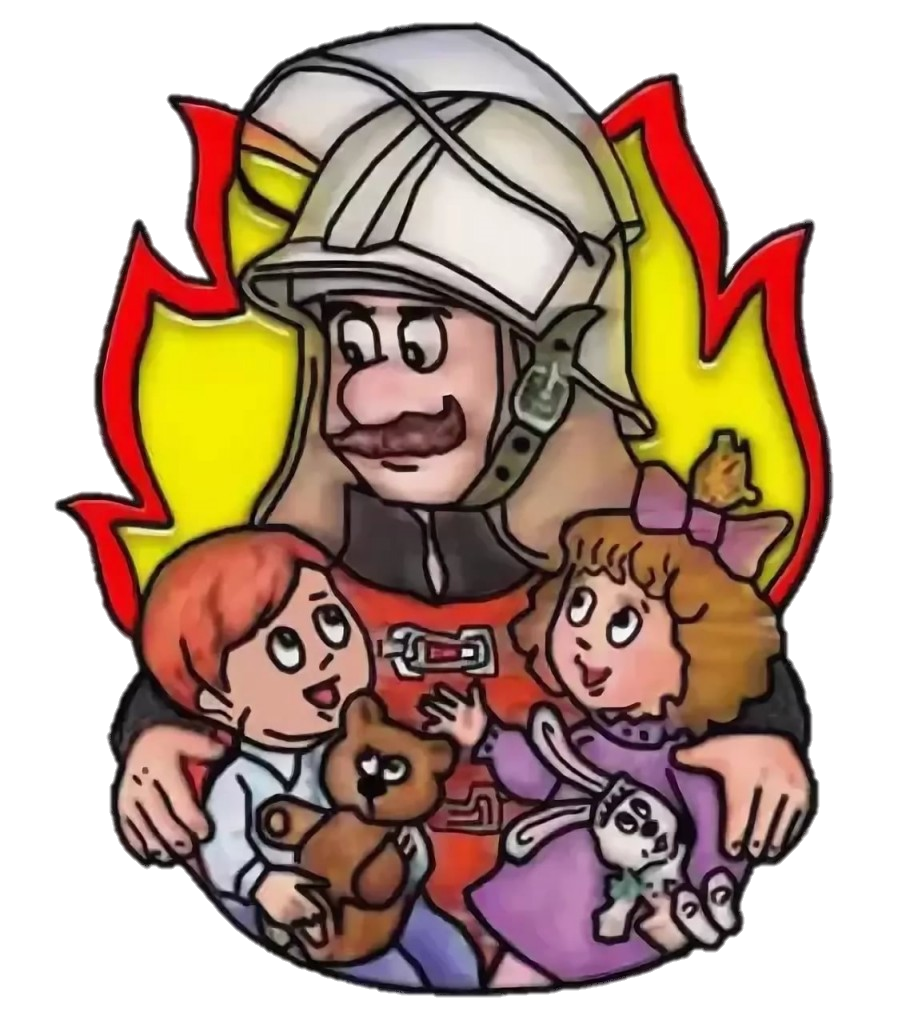                                                                                                     Подготовил воспитатель:                                                                                                                                   Комисарук А.Ю.г.Пыть-Ях2023 г.Направленность: воспитание культуры безопасного поведения через познавательную деятельность.Вид проекта: познавательный, социально – значимый, долгосрочный.Участники проекта: воспитатели группы, воспитанники, родители.
Интеграция образовательных областей: «Речевое развитие», «Познавательное развитие», «Социально- коммуникативное развитие», «Художественно – эстетическое развитие», «Физическое развитие».Виды детской деятельности:- игровая, - коммуникативная, - восприятие художественной литературы, - изобразительная, - познавательно – исследовательская, - двигательная.Гипотеза:Если детям в ходе реализации проекта датьболее полное  представление  о пожарной безопасности познакомить с профессией  пожарного, рассказать о пользе  и вреде огня, причинах  возникновения  пожара  и средствах  пожаротушения, то в итоге дети усвоят правила пожарной безопасности, поймут ответственность и опасность профессии пожарного, проявят интерес к людям данной профессии, в будущем сделают выбор в пользу профессии пожарного.Актуальность проекта:Тема пожарной безопасности довольно актуальна в работе с дошкольниками. Воспитанники нашей группы уже имеют элементарные представления о соблюдении правил пожарной безопасности в быту и на природе, проявляют  интерес к профессии пожарного, систематическипринимают участие в тренировках по пожарной безопасности, которые проходят в детском саду.Отрадно, что ребята выражают желание в будущем связать свою жизнь с героической профессией пожарного.  Но не все дошкольники осознают степень серьёзности данной профессии и не до конца понимают, что, борясь с огнем и спасая людей из пожара, пожарные рискуют собственной жизнью. Именно поэтомуя решила предложить детям знакомство с героями нашего времени – пожарными.Я уверенна, что люди становятся успешным тогда, когда сделают правильный выбор профессии, поэтому очень надеюсь, что мои воспитанники в будущем выберут себе достойную  профессию.Цель: формирование представлений о героической профессии пожарных, опираясь на уже имеющиеся знания детей о тяжёлом и опасном труде людей данной профессии.Задачи проекта: для детей:Образовательные:- формировать представления о героической профессии пожарных в ходе разнообразных видов деятельности;- вызвать интерес изучать профессию пожарного;- раскрыть уникальность профессии пожарных.Развивающие:- развивать речевую и продуктивную активность детей в процессе проекта;- развивать умение наблюдать, запоминать, анализировать, сравнивать и выделять  характерные признаки.Воспитательные:- воспитывать интерес и уважение к профессии пожарный;- воспитывать осторожность в обращении с пожароопасными предметами, отрицательное отношение к детской шалости с огнем.для педагогов:- установить партнерские отношения с семьей каждого воспитанника, объединить усилия для просвещения детей в вопросах пожарной безопасности и героической профессии пожарных.для родителей:- дать представление о важности изучения правил пожарной безопасности;- способствовать созданию активной позиции родителей в совместной деятельности с детьми;- обогащать воспитательные умения родителей, помочь приобрести уверенность в собственных педагогических возможностях.Методы и формы работы с детьми:- беседы на тему пожарной безопасности;- экскурсия в пожарную часть города;- рассматривание альбомов, иллюстраций, открыток, фотографий по теме проекта;- дидактические игры по теме;- выставки детского творчества;- чтение художественной литературы;- развлечения, досуги по теме.Формы работы с родителями воспитанников:- оформление папок-передвижек по теме и консультаций для родителей;- участие родителей в обогащении РППС: создание и пополнение центра ОБЖ;- выставки совместного творчества детей и родителей;- оказание помощи в организации экскурсий, досугов и развлечений;- беседы с родителями по теме.Ожидаемый результат по проекту:Для детей:- расширены знания детей о героической профессии пожарного, о правилах поведения с огнём на природе и дома;- сформировано уважительное отношение к людям данной профессии;- заинтересованность детей к профессии пожарный;- обогащён словарь детей по теме.Для педагогов:- повышен профессиональный уровень педагогов в данном вопросе;- установлены партнерские отношений родителей и педагогов в совместной организации жизни группы;- обогащён центрОБЖ группы.Для родителей:- становятся активными участниками проекта;- повышен интерес родителей к  совместной деятельности  детей, педагогов и родителей.Продукт проектной деятельности:- использование полученных знаний, умений, навыков в самостоятельной игровой деятельности и в различных  жизненных ситуациях;- обновление и обогащение группы методическими материалами, художественной литературой по теме.- лэпбук.Этапы осуществления проекта.I этап – подготовительный.II этап – основной.III этап – заключительный.План реализации проектаI этап – подготовительный- подобрать и систематизировать наглядный материал по теме проекта,- подобрать художественную литературу по теме для чтения детям (стихи, сказки, рассказы),- подбор консультаций для родителей,- изготовление папки-передвижки для родителей. - разработка дидактических игр, бесед, сценариев досугов и развлечений.II этап - основнойВыполнение основных мероприятий, необходимых для достижения поставленной цели.III этап. Заключительный.- анализ полученных результатов реализации проекта в соответствии с поставленной целью и ожидаемыми результатами;- оформление отчёта по проекту в виде презентации.План мероприятий по реализации проектаСписок литературы по проекту:25 лучших уроков и занятий по основам пожарной безопасности для детей. / Методическое пособие для педагогов. – Челябинск, 2003.Авдеева, Н.Н., Князева, О. Л., Стеркина, Р. Б. Безопасность. Учебно-методическое пособие по основам безопасности жизнедеятельности детей старшего дошкольного возраста / Н.Н. Авдеева, О.Л. Князева. - М.: Просвещение, 2005. – 215 с.Аралина, Н.А. Ознакомление дошкольников с правилами пожарной безопасности / Н.А. Аралина. - Москва, 2007 – 250 с.Максимчук, Л.В. Что должны знать дошкольники о пожарной безопасности. Центр педагогического образования / Л.В. Максимчук. Москва, 2008. – 225 с.Чтобы не было беды: Детям об огне и пожаре / Сост. Д.Б. Игуменова, И.Г. Иванников. - М.: Стройиздат, 1992. – 198 с.Шарова, О.Е. Пожарное дело и ясли / О.Е. Шарова // Дошкольная педагогика. – 2003. - №3. – С. 25-29.Шинкарчук С.А. Правила безопасности дома и на улице. Издательский дом ЛИТЕРА. Санкт-Петербург.2008.Шорыгина, Т.А. Осторожные сказки: Безопасность для малышей / Т.А. Шорыгина. - М.: Прометей, 2002. – 131 с.Шорыгина, Т.А. Правила пожарной безопасности для детей 5 - 8 лет / Т.А. Шорыгина. - М.: ТЦ Сфера, 2009. – 191 с.Энциклопедия для детей. Дополнительный том. Личная безопасность. Меры предосторожности в повседневной жизни. Поведение в экстремальных ситуациях/ Глав.ред. В.А. Володин. – М.: Аванта, 2001. – 510 с.Интернет ресурсы:Стихи для детей о правилах пожарной безопасности  http://vdpo-kurgan.ru/articles/31/36/Стихи «Безопасность для детей» https://rodnaya-tropink.ucoz.ru/news/stikhi/1-0-3Памятка «Пожарная безопасность» https://www.google.com/url?sa=i&url=https%3A%2F%2Ft550278.sch.obrazovanie33.ru%2Fnews%2F19608-pamyatka-po-pozharnoy-bezopasnosti-dlya-detey%2F&psig=AOvVaw0BcvR5KZO-vBX-dWZ9e9_D&ust=1698343978609000&source=images&cd=vfe&opi=89978449&ved=2ahUKEwiilde95pGCAxXLJxAIHVSMBFgQr4kDegQIARBQПамятка «Детям об огне» https://www.google.com/url?sa=i&url=https%3A%2F%2Fsherkaly-adm.ru%2Fsociety%2Fsafety%2Fsafetymemory%2Fmedia%2F2020%2F10%2F6%2Fpravila-pozharnoj-bezopasnosti-dlya-detej%2F&psig=AOvVaw0BcvR5KZO-vBX-dWZ9e9_D&ust=1698343978609000&source=images&cd=vfe&opi=89978449&ved=2ahUKEwiilde95pGCAxXLJxAIHVSMBFgQr4kDegQIARBaКартинки «Пожарная безопасность детям» https://gamejulia.ru/kartinki-pozharnaya-bezopasnost-detyam.htmlРисунки на тему пожарной безопасности https://bipbap.ru/poleznoe/detskie-risunki-na-temu-pozharnoj-bezopasnosti-30-kartinok.html№№МероприятиеСроки проведенияСроки проведенияI этап ПОДГОТОВИТЕЛЬНЫЙI этап ПОДГОТОВИТЕЛЬНЫЙI этап ПОДГОТОВИТЕЛЬНЫЙI этап ПОДГОТОВИТЕЛЬНЫЙI этап ПОДГОТОВИТЕЛЬНЫЙ1.1.Изучение методической литературы по теме проекта.Сентябрь - НоябрьСентябрь - Ноябрь2.2.Подбор художественной литературы по теме.Сентябрь - НоябрьСентябрь - Ноябрь3.3.Разработка бесед: «Огонь – наш друг, огонь-  наш враг», «Служба 01 всегда на страже», «Герои нашего времени – пожарные».Сентябрь - НоябрьСентябрь - Ноябрь4.4.Первичное знакомство с правилами противопожарной безопасности.Сентябрь - НоябрьСентябрь - Ноябрь5.5.Обогащение РППС группы: создание и пополнение центра ОБЖ.Сентябрь - НоябрьСентябрь - Ноябрь6.6.Организация экскурсии в пожарную часть города.Сентябрь - НоябрьСентябрь - НоябрьIIэтап ОСНОВНОЙРабота с детьмиIIэтап ОСНОВНОЙРабота с детьмиIIэтап ОСНОВНОЙРабота с детьмиIIэтап ОСНОВНОЙРабота с детьмиIIэтап ОСНОВНОЙРабота с детьми1.1.Беседа на тему: «Спички детям не игрушка, огонь – не забава!»СентябрьСентябрь2.2.Дидактическая игра «Если возникает пожар»СентябрьСентябрь3.3.Рисование «Куда спешат пожарные машины?»ОктябрьОктябрь4.4.Физкультурный досуг «Пожарные на учениях»ОктябрьОктябрь5.5.Рассматривание альбомов, иллюстраций, открыток, фотографий по теме проекта.НоябрьНоябрь6.6.Чтение произведений о профессии пожарного.НоябрьНоябрь7.7.Экскурсия в пожарную часть города.ДекабрьДекабрь8.8.Беседа на тему «Как я провёл время в пожарной части?»ДекабрьДекабрь9.9.Беседа на тему «Герои нашего времени - пожарные»ДекабрьДекабрь10.10.Дидактическая игра «Назови профессию правильно»ЯнварьЯнварь11.11.Лепка «Пожарная машина»ЯнварьЯнварь12.12.Заучивание стихотворений по теме.ФевральФевраль13.13.Развлечение «За безопасность всей семьёй»ФевральФевраль14.14.Беседа «Служба 01 всегда на страже»МартМарт15.15.Рисование «Пожарный»МартМарт16.16.Дидактическая игра «Собери картинку»АпрельАпрель17.17.Чтение произведений о профессии пожарного.АпрельАпрель18.18.Досуг «Пожарное дело для крепких парней»МайМай19.19.Выступление пожарного «Осторожно, огонь!»МайМайРабота с родителямиРабота с родителямиРабота с родителямиРабота с родителямиРабота с родителями1.1.Участие в физкультурном досуге «Пожарные на учениях»ОктябрьОктябрь2.2.Помощь в подборе материала для оформления альбома по теме.ОктябрьОктябрь3.3.Помощь в организации уголка ОБЖ.НоябрьНоябрь4.4.Беседа «Как же обеспечить безопасность и здоровье наших детей?»НоябрьНоябрь5.5.Помощь в организации экскурсии в пожарную часть города.ДекабрьДекабрь6.6.Участие в развлечении «За безопасность всей семьёй»ФевральФевраль7.7.Выставка совместного творчества «Макет пожарной машины»МартМарт8.8.Беседа «Огонь – друг, огонь – враг»МартМарт9.9.Консультация для родителей «Безопасность детей – наше общее дело!»АпрельАпрель10.10.Папка передвижка «Пожарная безопасность»МайМай11.11.Помощь в организации досуга «Пожарное дело для крепких парней»МайМайРабота с педагогамиРабота с педагогамиРабота с педагогамиРабота с педагогамиРабота с педагогами1.1.Консультации по организации мероприятий проектаСентябрьСентябрь2.2.Сбор методического материала по теме проектаОктябрьОктябрь3.3.Участие в акции: «За безопасность!»НоябрьНоябрь4.4.Помощь в организации досугов и развлечений по темеСентябрь - МайСентябрь - Май5.5.Участие в акции «Скажем пожарам НЕТ!»МартМартОформление в ДОУОформление в ДОУОформление в ДОУОформление в ДОУОформление в ДОУ1.Оформление стенда «Азбука безопасности» в ДОУ Оформление стенда «Азбука безопасности» в ДОУ Оформление стенда «Азбука безопасности» в ДОУ Сентябрь2.Организация уголков ОБЖ во всех группах ДОУ.Организация уголков ОБЖ во всех группах ДОУ.Организация уголков ОБЖ во всех группах ДОУ.Ноябрь